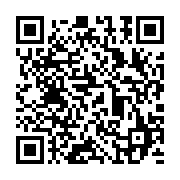 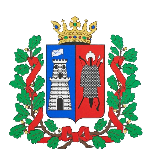 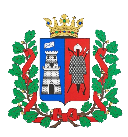 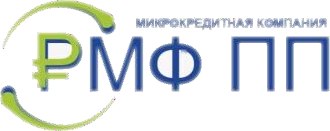 МИКРОФИНАНСОВЫЕ ПРОДУКТЫ МКК РМФ ПП ДЛЯ СУБЪЕКТОВ МСП, ЗАРЕГИСТРИРОВАННЫХ В ГОРОДЕ РОСТОВЕ-НА-ДОНУМИКРОФИНАНСОВЫЕПРОДУКТЫ МКК РМФ ППДЛЯ СУБЪЕКТОВ МСП, ЗАРЕГИСТРИРОВАННЫХ В ГОРОДЕ РОСТОВЕ-НА-ДОНУН А Ч И Н А Ю Щ И Й   П Р Е Д П Р И Н И М А Т Е Л Ь  В  П Р И О Р И Т Е Т Н Ы Х  О Т Р А С Л Я Х
С У М М А  М И К Р О З А Й М А: ОТ 100 000 ДО 1 500 000 ₽С Р О К: Д О  36  М Е С Я Ц Е В(сельское хозяйство, обрабатывающие производства, социальный, экспортер, туризм, деятельность гостиниц и предприятий общественного питания, деятельность по организации конференции и выставок, экология, спорт, деятельность в области информации и связи, деятельность профессиональная, научная и техническая)от 1% до 3% годовых*Н А Ч И Н А Ю Щ И Й  П Р Е Д П Р И Н И М А Т Е Л Ь(о с т а л ь н ы е   в и д ы   д е я т е л ь н о с т и)С У М М А  М И К Р О З А Й М А: ОТ 100 000 ДО 1 500 000 ₽
С Р О К: Д О 36 М Е С Я Ц Е В 5% годовых*И М П О Р Т О З А М Е Щ Е Н И Е 
С У М М А  М И К Р О З А Й М А: ОТ 100 000 ДО 5 000 000 ₽
С Р О К: Д О  36  М Е С Я Ц Е В
(субъекты МСП, производящие продукцию согласно перечню, утвержденному Постановлением Правительства Ростовской области       от 21.03.2023 № 202)от 1% до 5% годовых*П Р И О Р И Т Е Т Н Ы Е С Ф Е Р Ы (С Е Л Ь С К О Е   Х О З Я Й С Т В О,О Б Р А Б А Т Ы В А Ю Щ И Е   П Р О И З В О Д С Т В А, С О Ц И А Л Ь Н Ы Й   Б И З Н Е С , Э К С П О Р Т Е Р Ы)
С У М М А  М И К Р О З А Й М А: ОТ 100 000 ДО 5 000 000 ₽
С Р О К: Д О 36  М Е С Я Ц Е Вот 5% до 6%годовых*П Р И О Р И Т Е Т Н Ы Е С Ф Е Р Ы  (Т У Р И З М, Д Е Я Т Е Л Ь Н О С Т Ь   Г О С Т И Н И Ц  И  П Р Е Д П Р И Я Т И Й              О Б Щ Е С Т В Е Н Н О Г О  П И Т А Н И Я, Э К О Л О Г И Я, С П О Р Т,                                      Д Е Я Т Е Л Ь Н О С Т Ь  П О  О Р Г А Н И З А Ц И И   К О Н Ф Е Р Е Н Ц И Й   И                 В Ы С Т А В О К,  Д Е Я Т Е Л Ь Н О С Т Ь  В  О Б Л А С Т И  И Н Ф О Р М А Ц И И                 И    С В Я З И,  Д Е Я Т Е Л Ь Н О С Т Ь    П Р О Ф Е С С И О Н А Л Ь Н А Я, Н А У Ч Н А Я         И  Т Е Х Н И Ч Е С К А Я), М О Л О Д О Й  П Р Е Д П Р И Н И М А Т Е Л ЬС У М М А  М И К Р О З А Й М А: ОТ 100 000 ДО 5 000 000 ₽
С Р О К: Д О 36  М Е С Я Ц Е ВЖ Е Н Щ И Н А   П Р Е Д П Р И Н И М А Т Е Л Ь,П Р Е Д П Р И Н И М А Т Е Л Ь  5 5 +С У М М А  М И К Р О З А Й М А: ОТ 100 000 ДО 5 000 000 ₽
С Р О К: Д О 3 6 М Е С Я Ц Е В                             ставки актуальны с 22.01.2024                          от 7,5% до 8,5%годовых*Р Е З И Д Е Н Т   К О В О Р К И Н Г А(Субъекты МСП, включенные в реестр резидентов центра развития предпринимательства «Новый Ростов»)С У М М А  М И К Р О З А Й М А: ОТ 100 000 ДО 2 000 000 ₽ 
С Р О К: Д О 36 М Е С Я Ц Е ВР Е Ф И Н А Н С И Р О В А Н И Е (П Р И О Р И Т Е Т)С У М М А  М И К Р О З А Й М А: ОТ 100 000 ДО 5 000 000 ₽ 
С Р О К: Д О 36 М Е С Я Ц Е В(сельское хозяйство, обрабатывающие производства, социальный, экспортер, туризм, деятельность гостиниц и предприятий общественного питания, деятельность по организации конференции и выставок, экология, спорт, деятельность в области информации и связи, деятельность профессиональная, научная и техническая) С У М М А  М И К Р О З А Й М А: ОТ 100 000 ДО 5 000 000 ₽ С Р О К: Д О 36 М Е С Я Ц Е В 7% годовых*от 7% до 7,5% годовых*Р Е Ф И Н А Н С И Р О В А Н И ЕС У М М А  М И К Р О З А Й М А: ОТ 100 000 ДО 3 000 000 ₽ С Р О К: Д О 36 М Е С Я Ц Е В	    8,5% годовых*П Р О Ч И Е  В И Д Ы  Д Е Я Т Е Л Ь Н О С Т ИС У М М А  М И К Р О З А Й М А: ОТ 100 000 ДО 3 000 000 ₽ С Р О К: Д О 36 М Е С Я Ц Е В        10% годовых** ОБЕСПЕЧЕНИЕ ЗАЙМА: ЗАЛОГ (ДВИЖИМОЕ И/ИЛИ НЕДВИЖИМОЕИМУЩЕСТВО), ПОРУЧИТЕЛЬСТВО БЕНЕФИЦИАРО В БИЗНЕСА И/ИЛИ ТРЕТЬИХ ЛИЦ, И/ИЛИ ГАРАНТИЙНОГО ФОНДА РОСТОВСКОЙ ОБЛАСТИ* ОБЕСПЕЧЕНИЕ ЗАЙМА: ЗАЛОГ (ДВИЖИМОЕ И/ИЛИ НЕДВИЖИМОЕИМУЩЕСТВО), ПОРУЧИТЕЛЬСТВО БЕНЕФИЦИАРО В БИЗНЕСА И/ИЛИ ТРЕТЬИХ ЛИЦ, И/ИЛИ ГАРАНТИЙНОГО ФОНДА РОСТОВСКОЙ ОБЛАСТИИ М П О Р Т О З А М Е Щ Е Н И Е, П Р И О Р И Т Е Т Н Ы Е С Ф Е Р Ы,Ж Е Н Щ И Н А   П Р Е Д П Р И Н И М А Т Е Л Ь,П Р Е Д П Р И Н И М А Т Е Л Ь  5 5 +С У М М А  М И К Р О З А Й М А: ОТ 100 000 ДО 2 500 000 ₽С Р О К: Д О 36  М Е С Я Ц Е В10% годовых**** ПОРУЧИТЕЛЬСТВО БЕНЕФИЦИАРОВ БИЗНЕСА И/ИЛИ ТРЕТЬИХ ЛИЦ	                           ставки актуальны с 22.01.2024** ПОРУЧИТЕЛЬСТВО БЕНЕФИЦИАРОВ БИЗНЕСА И/ИЛИ ТРЕТЬИХ ЛИЦ	                           ставки актуальны с 22.01.2024